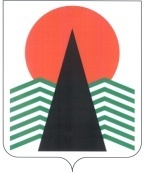  Администрация Нефтеюганского районаТерриториальная комиссияпо делам несовершеннолетних и защите их правПОСТАНОВЛЕНИЕ №54 24 августа 2017 года, 10 – 00 ч. г. Нефтеюганск, 3 мкрн., д. 21, каб. 418зал совещаний администрации Нефтеюганского района,(сведения об участниках заседания указаны в протоколе №43 заседания территориальной комиссии)О рассмотрении информации заместителя прокурора Ханты-Мансийского автономного округа-Югры о состоянии законности в сфере исполнения законодательства о направлении несовершеннолетних в специальные учебно - воспитательные учреждения закрытого типа от 08.08.2017 №21-23-2017	 Во исполнение поручения Комиссии по делам несовершеннолетних и защите их прав при Правительстве Ханты-Мансийского автономного округа – Югры (01.22-Исх-1199 от 14.08.2017), рассмотрев информацию заместителя прокурора Ханты-Мансийского автономного округа – Югры о состоянии законности в сфере исполнения законодательства о направлении несовершеннолетних в специальное учебно-воспитательное учреждение закрытого типа (далее – СУВУ ЗТ) (№21-23-2017 от 08.08.2017), а также проанализировав исполнение законодательства по данному вопросу на территории Нефтеюганского района, территориальная комиссия по делам несовершеннолетних и защите их прав установила: 	Прокуратурой автономного округа при проведении анализа состояния законности в сфере исполнения законодательства о направлении несовершеннолетних в СУВЗТ за 2016 год и первое полугодие 2017 года установлено, что органами внутренних дел автономного округа за указанный период в территориальные комиссии по делам несовершеннолетних и защите их прав направлено 576 материалов, по которым в отношении 596 несовершеннолетних вынесены постановления об отказе в возбуждении уголовных дел в связи с недостижением ими возраста уголовной ответственности, из них 175 преступных деяний совершено повторно. 	Вместе с тем, только по 39 материалам КДН приняты решения о направлении в суд ходатайств о помещении несовершеннолетних в СУВУ ЗТ.	На протяжении последний трех лет число несовершеннолетних, помещенных в СУВУ ЗТ сократилось на 50%, в 2017 году в учреждении помещено только 7 несовершеннолетних.	Территориальной комиссией по делам несовершеннолетних и защите их прав Нефтеюганского район  (далее – ТКДН и ЗП) в 2016 году рассмотрено 3 постановления об отказе в возбуждении уголовных дел в отношении 4–х несовершеннолетних, не подлежащих уголовной ответственности (по фактам совершения краж), в отношении которых на заседаниях территориальной комиссии приняты меры не связанные с направлением в  СУВУ ЗТ. Данные решения были приняты в связи с тем, что отсутствовали достаточные основания для направления материалов в суд, а именно: - несовершеннолетние ранее на профилактических учетах не состояли, - характеризовались по месту жительства и учебы удовлетворительно, - ранее меры профилактического и воспитательного воздействия органами и учреждениями системы профилактики к ним не применялись, - педагогические коллективы образовательных учреждений, где обучались несовершеннолетние, высказали мнение, что несовершеннолетние не нуждаются в особых условиях воспитания и обучения, специальном педагогическом подходе, поэтому исправление их поведения возможно без помещения в спецучреждения. В результате проведенной индивидуальной профилактической работы в связи с исправлением поведения 3-ое несовершеннолетних были сняты с профилактического учета  в течение 6 месяцев, и один подросток в течение года.  Повторных фактов совершения общественно опасных деяний или иных антиобщественных действий у этих несовершеннолетних не зарегистрировано.	В первом полугодии 2017 года в адрес территориальной комиссии поступило 1 постановление об отказе в возбуждении уголовного дела в отношении несовершеннолетнего, совершившего противоправное деяние до достижения возраста привлечения к уголовно ответственности (кража). На заседании территориальной комиссии в ходе рассмотрения постановления и на основании ходатайства ОМВД России по Нефтеюганскому району, а также с учетом характеризующих материалов было принято решение о необходимости помещения несовершеннолетнего с СУВУ ЗТ. В июле 2017 года Нефтеюганским районным судом данное ходатайство рассмотрено, но  направлении подростка в спецучреждение было отказано в связи с тем, что по мнению суда помещение несовершеннолетнего в данное учреждение не будет соответствовать интересам ребенка, поскольку причина его противоправного поведения связана с отсутствием контроля со стороны матери.	 В целях недопущения в практике работы органов и учреждений системы профилактики безнадзорности и правонарушений несовершеннолетних аналогичных нарушений, выявленных окружной прокуратурой, территориальная комиссия по делам несовершеннолетних и защите их прав  Нефтеюганского района   п о с т а н о в и л а:1. Рекомендовать  Отделу Министерства внутренних дел России по Нефтеюганскому району (Г.П.Джусоев):1.1. Рассмотреть на рабочем совещании с участием инспекторов по делам несовершеннолетних, следователей (дознавателей) Отдела Министерства внутренних дел России по Нефтеюганскому району информацию заместителя прокурора Ханты-Мансийского автономного округа – Югры о состоянии законности при помещении несовершеннолетних в специальное учебно-воспитательное учреждение закрытого типа с целью недопущения подобных нарушений законодательства, выявленных прокуратурой автономного округа.  Срок: не позднее 10 сентября  2017 года.1.2. Ежеквартально рассматривать на рабочих совещаниях анализ по совершенным несовершеннолетними общественно опасным деяниям и по прекращенным уголовным делам, а также направленным в ТКДН и ЗП ходатайствам по рассмотрению вопроса о направлении несовершеннолетнего в СУВУ ЗТ и результатам их рассмотрения;	1.3. При наличии сведений о стойком девиантном поведении несовершеннолетних и безрезультативности работы субъектов системы профилактики незамедлительно инициировать вопрос о помещении несовершеннолетнего в СУВУЗТ с направлением  имеющихся материалов в ТКДН и ЗП;	1.4.  Ходатайство и материалы о направлении несовершеннолетнего в СУВУ ЗТ заблаговременно (не менее чем за 7 дней до  передачи в суд) направлять в межрайонную прокуратуру для изучения;	1.5. Направлять в адрес ТКДН и ЗП копии постановлений об отказе в возбуждении уголовных дел в отношении несовершеннолетних, не достигших возраста привлечения к уголовной ответственности, и материалы проверки только после согласования с органами прокуратуры.	Информацию об исполнении  пунктов 1.2.-1.5 постановления рассмотреть на заседании территориальной комиссии при анализе состояния преступности и правонарушений среди несовершеннолетних на территории Нефтеюганского района  за 2017 год.  	Срок: до 1 марта 2018 года.	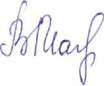 Председательствующий                                       В.В.Малтакова